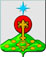 РОССИЙСКАЯ ФЕДЕРАЦИЯСвердловская областьДУМА СЕВЕРОУРАЛЬСКОГО ГОРОДСКОГО ОКРУГАРЕШЕНИЕот 25 ноября 2020 года	                     № 61г. СевероуральскОб утверждении Прогнозного плана приватизации муниципального имущества Североуральского городского округа на 2021-2023 годы	Руководствуясь Гражданским кодексом Российской Федерации от 30.11.1994 № 51-ФЗ, Федеральным законом от 6 октября 2003 года №131-ФЗ «Об общих принципах организации местного самоуправления в Российской Федерации», Федеральным законом РФ от 21.12.2001 №178-ФЗ «О приватизации государственного и муниципального имущества», Федеральным законом Российской Федерации от 22 июля 2008 года №159-ФЗ «Об особенностях отчуждения недвижимого имущества, находящегося в государственной или в муниципальной собственности и арендуемого субъектами малого и среднего предпринимательства, и о внесении изменений в отдельные законодательные акты Российской Федерации», Уставом Североуральского городского округа, Положением о порядке управления и распоряжения имуществом, находящимся в собственности Североуральского городского округа, утвержденным Решением Думы Североуральского городского округа от 25 декабря 2019 года № 72, Дума Североуральского городского округа РЕШИЛА:Утвердить Прогнозный план приватизации муниципального имущества Североуральского городского округа на 2021-2023 годы (прилагается).2. Признать утратившим силу Решение Думы Североуральского городского округа от 23.10.2019 № 54 «Об утверждении Прогнозного плана приватизации муниципального имущества Североуральского городского округа на 2020-2022 годы». Установить, что настоящее Решение вступает в силу с 01.01.2021 года.4. Опубликовать настоящее Решение в газете «Наше слово» и разместить на официальном сайте Администрации Североуральского городского округа.5. Контроль за исполнением настоящего Решения возложить на постоянную депутатскую комиссию Думы Североуральского городского округа по городскому хозяйству и землепользованию (Злобин А.А.).УтвержденоРешением ДумыСевероуральского городского округаот 25 ноября 2020 № 61Прогнозный план приватизации муниципального имущества Североуральского городского округа на 2021-2023 годыРаздел 1. Основные направления муниципальной политики в сфере приватизации муниципального имущества на 2021-2023 годыЗадачи приватизации муниципального имущества в 2021-2023 годах:пополнение доходных статей бюджета Североуральского городского округа;создание условий для поддержки субъектов малого и среднего предпринимательства.Основные принципы формирования прогнозного плана приватизации муниципального имущества:оптимизация темпов проведения приватизации объектов муниципальной собственности;продажа муниципального имущества на аукционе и в порядке реализации преимущественного права на приобретение арендуемого имущества субъектами малого и среднего предпринимательства.3. Прогнозируемый доход от приватизации муниципального имущества на 2021 год не менее 6 635,11 тыс. рублей; на 2022 год не менее 5 537,19 тыс. рублей, на 2023 год не менее 1 800,00 тыс. руб. Раздел 2. Перечень имущества Североуральского городского округа, планируемого к приватизации на 2021 годРаздел 3. Перечень имущества Североуральского городского округа, планируемого к приватизации на 2022 годРаздел 4. Перечень имущества Североуральского городского округа, планируемого к приватизации на 2023 годГлава Североуральского городского округа ______________В.П. Матюшенко                                  Председатель ДумыСевероуральского городского округа_____________ Е.С. Балбекова№ п/пНаименование МестонахождениеНазначение и технические характеристики 1. Помещениег. Североуральск, ул. Октябрьская, 33 Нежилое, площадь 94,8 кв. м.2.Помещение  г. Североуральск, п. Черемухово, ул. Ленина,1 Нежилое, кадастровый номер 66:60:0401006:2362, площадью 68,4 кв. м.№ п/пНаименование МестонахождениеНазначение и технические характеристики  1. Помещениег. Североуральск, ул. Каржавина, 20Нежилое, кадастровый номер 66:60:0904013:1241, площадью 12,4 кв. м.2.Помещение  г. Североуральск, ул. Каржавина, 20Нежилое, кадастровый номер 66:60:0904013:1240, площадью 13,2 кв. м.      3.Помещение  г. Североуральск, ул. Каржавина, 20 Нежилое, кадастровый номер 66:60:0904013:1235, площадью 13,6 кв. м.№ п/пНаименование МестонахождениеНазначение и технические характеристики 1.Помещение  г. Североуральск, ул. Каржавина, 20Нежилое, кадастровый номер 66:60:0904013:1247, площадью 18,9 кв. м.     2.Помещениег. Североуральск, п. Покровск-Уральский, ул. Октябрьская, 35Нежилое, кадастровый номер 66:60:0801004:356, площадью 61,7 кв. м.     3.   Помещение  г. Североуральск, ул. Каржавина, 20Нежилое, кадастровый номер 66:60:0904013:1218, площадью 18,7 кв. м.